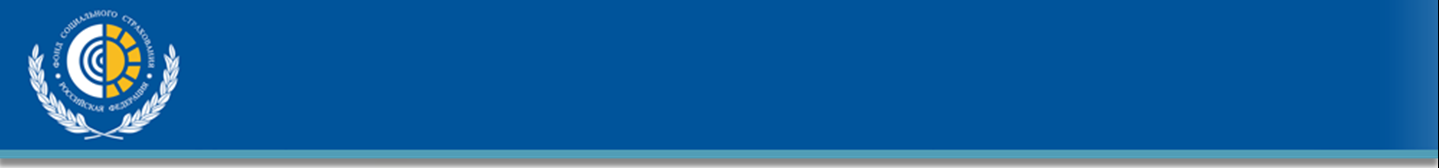 О ПОРЯДКЕ ПРЕДОСТАВЛЕНИЯ В 2022 годуРАСЧЕТОВ ПО ФОРМЕ 4-ФСС В ФОРМЕ ЭЛЕКТРОННЫХ ДОКУМЕНТОВ Уважаемый Страхователь!Фонд социального страхования информирует о том, что в пункт 1 статьи 24 Федерального закона от 24.07.1998 № 125-ФЗ «Об обязательном социальном страховании от несчастных случаев на производстве и профессиональных заболеваний» внесены изменения:Страхователи, у которых численность физических лиц, в пользу которых производятся выплаты и иные вознаграждения, за предшествующий расчетный период превышает 10 человек, обязаны представлять расчет 4 ФСС в электронном видеВышеназванные положения пункта 1 статьи 24 Федерального закона № 125-ФЗ следует применять к правоотношениям, возникшим с 1 января 2022 года, то есть к представлению расчетов по начисленным и уплаченным страховым взносам в Фонд социального страхования Российской Федерации начиная с отчетного периода за 1 квартал 2022 года.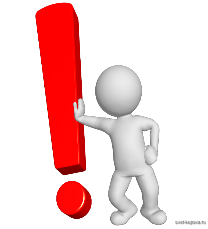 Напоминаем, что в соответствии с пунктом 2 статьи 26.30 Федерального закона от 24.07.1998 № 125-ФЗ «Об обязательном социальном страховании от несчастных случаев на производстве и профессиональных заболеваний» несоблюдение страхователем порядка представления расчета по начисленным и уплаченным страховым взносам в форме электронных документов в случаях, предусмотренных настоящим Федеральным законом, влечет взыскание штрафа в размере 200 рублей.В случае возникновения вопросов информацию можно получить по телефону: (83842) 776738, 776737, 776735 или по электронной почте _f04@ro42.fss.ru, где в теме письма указать «Порядок предоставления расчетов в 2022»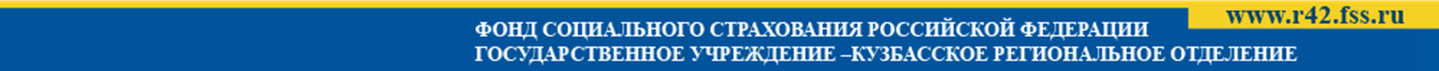 